Jakarta,  28 Oktober  2018MengetahuiKetua Program Study												DosenPengampuEuisHeryati, S.Sos. MM. M.I.Kom											Sugiarto, S.Sn., M.PdEVALUASI PEMBELAJARANKomponen penilaian :Kehadiran = 10 %Tugas 1 = 15 %Tugas 2  =25%UTS = 25 %UAS = 25 %Jakarta,  28 Oktober  2018MengetahuiKetua Program study												DosenPengampuEuisHeryati, S.Sos. MM. M.I.Kom											Sugiarto, S.Sn., M.Pd 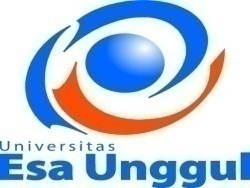 RENCANAPEMBELAJARANSEMESTERGENAP2016/2017PROGRAM STUDI ILMUKOMUNIKASIFAKULTASILMU KOMUNIKASI UNIVERSITAS ESA UNGGULRENCANAPEMBELAJARANSEMESTERGENAP2016/2017PROGRAM STUDI ILMUKOMUNIKASIFAKULTASILMU KOMUNIKASI UNIVERSITAS ESA UNGGULRENCANAPEMBELAJARANSEMESTERGENAP2016/2017PROGRAM STUDI ILMUKOMUNIKASIFAKULTASILMU KOMUNIKASI UNIVERSITAS ESA UNGGULRENCANAPEMBELAJARANSEMESTERGENAP2016/2017PROGRAM STUDI ILMUKOMUNIKASIFAKULTASILMU KOMUNIKASI UNIVERSITAS ESA UNGGULRENCANAPEMBELAJARANSEMESTERGENAP2016/2017PROGRAM STUDI ILMUKOMUNIKASIFAKULTASILMU KOMUNIKASI UNIVERSITAS ESA UNGGULRENCANAPEMBELAJARANSEMESTERGENAP2016/2017PROGRAM STUDI ILMUKOMUNIKASIFAKULTASILMU KOMUNIKASI UNIVERSITAS ESA UNGGULMata kuliahMata kuliahMata kuliahMata kuliah:Lighting for TVKodeMK         :BCT203Mata kuliahprasyaratMata kuliahprasyaratMata kuliahprasyaratMata kuliahprasyarat:BobotMK       :3 SKSDosenPengampuDosenPengampuDosenPengampuDosenPengampu:Sugiarto, S.Sn., M.PdKodeDosen:7438AlokasiWaktuAlokasiWaktuAlokasiWaktuAlokasiWaktu:Tatap Muka 14 x 150 menit, teori dan praktekCapaianPembelajaranCapaianPembelajaranCapaianPembelajaranCapaianPembelajaran:Mahasiswa mampu memahami lighting for tv:Mahasiswa mampu memahami dan mengerti kompetensi sebagai seorang lighting manMahasiswa mampu menginstal perangkat Lighting untuk siaran tv.Mahasiswa mampu membuat program tv dengan Tata cahaya yang baik.SESIKEMAMPUANAKHIRMATERIPEMBELAJARANBENTUKPEMBELAJARANSUMBERPEMBELAJARANINDIKATORPENILAIAN1Mahasiswa mampu memahami dasar-dasar tata cahaya.Perkenalan dan Pemaparan materi Lighting for TV1. Metoda contextual instruction2. Media : kelas, komputer, LCD, whiteboardJohn Jackman,Lighting for Digital Video and Television, Focal Press, 2010Brian Fitt dan Joe Thornley, Lighting Technology- A Guide for Television, Film, and Theatre, Focal Press, 2002.Mendefinisikan dan menjelaskan lingkup pencahayaan dan sumber cahaya dengan baik dan benar 2Mahasiswa memahami sifat-sifat cahaya.Dasar-dasar lighting for tv1. Metoda contextual instruction2. Media : kelas, komputer, LCD, whiteboardJohn Jackman,Lighting for Digital Video and Television, Focal Press, 2010Brian Fitt dan Joe Thornley, Lighting Technology- A Guide for Television, Film, and Theatre, Focal Press, 2002.Menjelaskan sifat-sifat cahaya dengan baik dan benar.3Mahasiswa memahami Tata cahaya dan tugas dari penata cahaya (Lighting dan Lightingman)Lighting dan LightingmanTugas individu1. Metoda contextual instruction2. Media : kelas, komputer, LCD, whiteboardJohn Jackman,Lighting for Digital Video and Television, Focal Press, 2010Brian Fitt dan Joe Thornley, Lighting Technology- A Guide for Television, Film, and Theatre, Focal Press, 2002.Menjelaskan Tata cahaya dan tugas penata cahaya dengan baik dan benar4Mahasiswa mampu memahami fungsi-fungsi cahaya dalam produksi televisi/film.Fungsi-fungsi cahaya dalam produksi televisi/film.1. Metoda contextual instruction2. Media : kelas, komputer, LCD, whiteboardJohn Jackman,Lighting for Digital Video and Television, Focal Press, 2010Brian Fitt dan Joe Thornley, Lighting Technology- A Guide for Television, Film, and Theatre, Focal Press, 2002.Menjelaskan fungsi-fungsi cahaya dalam produksi televisi/film dengan baik dan benar.5Mahasiswa mampu mengetahui dan memahami Colorimetry, kontras, dan Besaran cahaya. Colorimetry, kontras, dan Besaran cahayaTugas individu1. Metoda contextual instruction2. Media : kelas, komputer, LCD, whiteboardJohn Jackman,Lighting for Digital Video and Television, Focal Press, 2010Brian Fitt dan Joe Thornley, Lighting Technology- A Guide for Television, Film, and Theatre, Focal Press, 2002.Menjelaskan Colorimetry, kontras, dan Besaran cahaya dengan baik dan benar.6Mahasiswa mampu memahami dan menguasai Tiga dasar pencahayaan.Three point system1. Metoda contextual instruction2. Media : kelas, komputer, LCD, whiteboardHarry C. Box, Set Lighting Technicians Handbook, Film Lighting Equipment, Practice, and Electrical Distribution, Focal Press, 2003John Jackman,Lighting for Digital Video and Television, Focal Press, 2010Menguasai dan menjelaskan three point system lighting dengan baik dan benar.7Mahasiswa mampu memahami dan menguasai perangkat lighting dan instrumennya.Perangkat lighting dan instrumen. 1. Metoda contextual instruction2. Media : kelas, komputer, LCD, whiteboardHarry C. Box, Set Lighting Technicians Handbook, Film Lighting Equipment, Practice, and Electrical Distribution, Focal Press, 2003John Jackman,Lighting for Digital Video and Television, Focal Press, 2010Menjelaskan perangkat lighting dan instrumennya dengan baik dan benar.8Mahasiswa mampu menyebutkan bagian-bagian studio lighting console.Studio Lighting Console 1. Metoda contextual instruction2. Media : kelas, komputer, LCD, whiteboardBrian Fitt dan Joe Thornley, Lighting Technology- A Guide for Television, Film, and Theatre, Focal Press, 2002.Menguasai dan menjelaskan perangkat kerja studio lighting console dengan baik dan benar.9Mahasiswa mampu merencanakan instalasi perangkat lighting secara sederhana.Merencanakan dan menggambar lighting floor plan.Tugas Kelompok1. Metoda contextual instruction2. Media : kelas, komputer, LCD, whiteboard3. praktek Harry C. Box, Set Lighting Technicians Handbook, Film Lighting Equipment, Practice, and Electrical Distribution, Focal Press, 2003John Jackman,Lighting for Digital Video and Television, Focal Press, 2010Menguasai teknik merencanakan dan menggambar lighting floor plan dengan baik dan benar.10Mahasiswa memahami sistem instalasi perangkat lighting dalam sebuah studio televisi.Instalasi lighting di studio televisi (kunjungan ke studio televisi)Studio TelevisiHarry C. Box, Set Lighting Technicians Handbook, Film Lighting Equipment, Practice, and Electrical Distribution, Focal Press, 2003John Jackman,Lighting for Digital Video and Television, Focal Press, 2010Menguasai sistem instalasi lighting di studio televisi dengan baik dan benar.11Mahasiswa menguasai dan melakukan Tata cahaya dalam produksi program televisi.Praktek produksi program televisi.Tugas Kelompok1. Metoda contextual instruction2. Media : kelas, komputer, LCD, whiteboardHarry C. Box, Set Lighting Technicians Handbook, Film Lighting Equipment, Practice, and Electrical Distribution, Focal Press, 2003John Jackman,Lighting for Digital Video and Television, Focal Press, 2010Mempraktekan tata cahaya dalam produksi program televisi dengan baik dan benar12Mahasiswa menguasai dan melakukan Tata cahaya dalam produksi program televisi.Praktek produksi program televisi.Tugas Kelompok1. Metoda contextual instruction2. Media : kelas, komputer, LCD, whiteboardHarry C. Box, Set Lighting Technicians Handbook, Film Lighting Equipment, Practice, and Electrical Distribution, Focal Press, 2003John Jackman,Lighting for Digital Video and Television, Focal Press, 2010Mempraktekan tata cahaya dalam produksi program televisi dengan baik dan benar13Mahasiswa menguasai dan melakukan Tata cahaya dalam produksi program televisi.Praktek produksi program televisi.Tugas Kelompok1. Metoda contextual instruction2. Media : kelas, komputer, LCD, whiteboardHarry C. Box, Set Lighting Technicians Handbook, Film Lighting Equipment, Practice, and Electrical Distribution, Focal Press, 2003John Jackman,Lighting for Digital Video and Television, Focal Press, 2010Mempraktekan tata cahaya dalam produksi program televisi dengan baik dan benar14Mahasiswa mempresentasikan dan mereview hasil tugas dalam produksi program televisi.Presentasi hasil produksi program televisi.1. Metoda contextual instruction2. Media : kelas, komputer, LCD, whiteboardHarry C. Box, Set Lighting Technicians Handbook, Film Lighting Equipment, Practice, and Electrical Distribution, Focal Press, 2003John Jackman,Lighting for Digital Video and Television, Focal Press, 2010Menguasai sistem tata cahaya dalam produksi program televisi dengan baik dan benarSESIPROSE-DURBENTUKSEKOR > 79( A / A-)SEKOR  > 69(B- / B / B+ )SEKOR >59(C / C+ )SEKOR > 49( D )SEKOR < 49( E )BOBOT1Pretest Tes lisanMendefinisikan dan menjelaskan tata cahaya, sumber cahaya dengan baik, benar, dan lengkapMendefinisikan dan menjelaskan tata cahaya, sumber cahaya dengan baik dan benar.Mendefinisikan dan menjelaskan tata cahaya, sumber cahaya dengan baik.Mendefinisikan dan menjelaskan tata cahaya, sumber cahaya dengan kurang baik.Tidak bisa mendefinisikan dan menjelaskan tata cahaya, dan sumber cahaya.02PretestTes tulisan (UTS)Mendefinisikan dan menjelaskan sifat cahaya dan karakteristiknya  dengan baik, benar, dan lengkap.Mendefinisikan dan menjelaskan sifat cahaya dan karakteristiknya  dengan baik dan benar.Mendefinisikan dan menjelaskan sifat cahaya dan karakteristiknya  dengan baik.Mendefinisikan dan menjelaskan sifat cahaya dan karakteristiknya  dengan kurang baik.Tidak bisa mendefinisikan dan menjelaskan sifat cahaya dan karakteristiknya .03Post testTes praktek (UTS)Menjelaskan lighting dan lightingman  dengan baik, benar, dan lengkap.Menjelaskan lighting dan lightingman  dengan baik dan benar.Menjelaskan lighting dan lightingman  dengan baik.Menjelaskan lighting dan lightingman  dengan kurang baik.Tidak bisa menjelaskan lighting dan lightingman.15%4Post testTes praktek (UTS)Menjelaskan fungsi dan karakteristik cahaya dalam produksi tv/film dengan baik, benar, dan lengkapMenjelaskan fungsi dan karakteristik cahaya dalam produksi tv/film dengan baik dan, benar.Menjelaskan fungsi dan karakteristik cahaya dalam produksi tv/film dengan baik.Menjelaskan fungsi dan karakteristik cahaya dalam produksi tv/film dengan kurang baik.Tidak bisa menjelaskan fungsi dan karakteristik cahaya dalam produksi tv/film.10%SESIPROSE-DURBENTUKSEKOR > 77 ( A / A-)SEKOR  > 65(B- / B / B+ )SEKOR >60(C / C+ )SEKOR > 45( D )SEKOR < 45( E )BOBOT5Post testTes praktek (UTS)Menjelaskan  Colorimetry, kontras, dan Besaran cahaya dengan baik, benar, dan lengkap.Menjelaskan  Colorimetry, kontras, dan Besaran cahaya dengan baik dan benar.Menjelaskan  Colorimetry, kontras, dan Besaran cahaya dengan baik.Menjelaskan  Colorimetry, kontras, dan Besaran cahaya dengan kurang baik.Tidak bisa menjelaskan  Colorimetry, kontras, dan Besaran cahaya.10%6Post testTes lisan Menjelaskan  three point system lighting  dengan baik, benar, dan lengkap.Menjelaskan  three point system lighting  dengan baik dan benar.Menjelaskan  three point system lighting  dengan baik.Menjelaskan  three point system lighting  dengan kurang baik.Tidak bisa menjelaskan  three point system lighting.07Post testTes praktekMenjelaskan  perangkat lighting dan instrumennya dengan baik, benar, dan lengkap.Menjelaskan  perangkat lighting dan instrumennya dengan baik dan benar.Menjelaskan  perangkat lighting dan instrumennya dengan baik.Menjelaskan  perangkat lighting dan instrumennya dengan kurang baik.Tidak bisa menjelaskan  perangkat lighting dan instrumennya.10%8Post testTes praktekMenguasai dan menjelaskan  perangkat kerja studio lighting console dengan baik, benar, dan lengkap.Menguasai dan menjelaskan  perangkat kerja studio lighting console dengan baik dan benarMenguasai dan menjelaskan  perangkat kerja studio lighting console dengan baik.Menguasai dan menjelaskan  perangkat kerja studio lighting console dengan kurang baik.Tidak bisa menguasai dan menjelaskan  perangkat kerja studio lighting console.10%SESIPROSE-DURBENTUKSEKOR > 79( A / A-)SEKOR  > 69(B- / B / B+ )SEKOR >59(C / C+ )SEKOR > 49( D )SEKOR < 49( E )BOBOT9 Post-testTes praktekMenguasai teknik merencanakan dan menggambar lighting floor plan dengan baik, benar, dan lengkapMenguasai teknik merencanakan dan menggambar lighting floor plan dengan baik dan benar.Menguasai teknik merencanakan dan menggambar lighting floor plan dengan baik.Menguasai teknik merencanakan dan menggambar lighting floor plan dengan kurang baik.Tidak menguasai teknik merencanakan dan menggambar lighting floor plan.010Post testTes tulisMenguasai sistem instalasi lighting di studio televisi dengan baik, benar, dan lengkap.Menguasai sistem instalasi lighting di studio televisi dengan baik dan benar.Menguasai sistem instalasi lighting di studio televisi dengan baik.Menguasai sistem instalasi lighting di studio televisi dengan kurang baik.Tidak menguasai sistem instalasi lighting di studio televisi.011Post testTes praktek(UAS)Menguasai pemilihan peralatan pencahayaan dengan baik, benar, dan lengkap.Menguasai pemilihan peralatan pencahayaan dengan baik dan benar.Menguasai pemilihan peralatan pencahayaan dengan baik.Menguasai pemilihan peralatan pencahayaan dengan kurang baik.Tidak menguasai pemilihan peralatan pencahayaan.15%12Post testTes praktek(UAS)Menguasai penggunaan peralatan lighting dengan baik, benar, dan lengkap.Menguasai penggunaan peralatan lighting dengan baik dan benar.Menguasai penggunaan peralatan lighting dengan baik.Menguasai penggunaan peralatan lighting dengan kurang baik.Tidak menguasai penggunaan peralatan lighting.15%13Post testTes praktekMenguasai pemanfaatan peralatan ligthing dalam produksi program video dengan baik, benar dan lengkap.Menguasai pemanfaatan peralatan ligthing dalam produksi program video dengan baik dan benar.Menguasai pemanfaatan peralatan ligthing dalam produksi program video dengan baik.Menguasai pemanfaatan peralatan ligthing dalam produksi program video dengan kurang baik.Tidak menguasai pemanfaatan peralatan ligthing dalam produksi program video.0SESIPROSE-DURBENTUKSEKOR > 79( A / A-)SEKOR  > 69(B- / B / B+ )SEKOR >59(C / C+ )SEKOR > 49( D )SEKOR < 49( E )BOBOT14Post testTes tertulisMenguasai produksi program video/televisi dengan tata cahaya yang baik, benar, dan lengkap.Menguasai produksi program video/televisi dengan tata cahaya yang baik dan benar.Menguasai produksi program video/televisi dengan tata cahaya yang baik.Menguasai produksi program video/televisi dengan tata cahaya yang kurang baik.Tidak menguasai produksi program video/televisi dengan tata cahaya..15%